ПРОЄКТ                                                                                                                              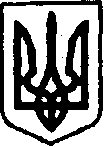 УКРАЇНАКЕГИЧІВСЬКА СЕЛИЩНА РАДАXХV СЕСІЯ VІІІ СКЛИКАННЯРІШЕННЯ28 січня 2022 року                          смт Кегичівка                                    №Про затвердження договору про встановлення земельного сервітуту 	Відповідно до статей 4, 10 25-26, 33, 42, 46, 59 Закону України «Про місцеве самоврядування в Україні», статей 12, 75, 76, 791 , 98, 99, 100, 101 Земельного Кодексу України, розглянувши договір про встановлення земельного сервітуту, Кегичівська селищна радаВИРІШИЛА:1. Затвердити договір про встановлення земельного сервітуту, укладений між Кегичівською селищною радою та АТ «Харківобленерго» дія якого визначена межами охоронних зон для ділянки №1 (згідно додатку №1) ПЛ 35 кВ «Кегичівка – Шевченкове» у прогонах опор №53-56 (інв. №00544703/01)          та для ділянки №2 (згідно додатку №1) ПЛ 35кВ «Кегичівка – Шевченкове»               в прогонах опор №43-54 (інв. № 00544703/01).2. Контроль за виконання даного рішення покласти на постійну комісію            з питань земельних відносин, охорони навколишнього природного середовища та будівництва Кегичівської селищної ради (голова комісії Віталій ПИВОВАР).Кегичівський селищний голова        оригінал підписано 	Антон ДОЦЕНКО